7	النظر في أي تغييرات قد يلزم إجراؤها، وفي خيارات أخرى، تطبيقاً للقرار 86 (المراجَع في مراكش، 2002) لمؤتمر المندوبين المفوضين، بشأن "إجراءات النشر المسبق والتنسيق والتبليغ والتسجيل لتخصيصات التردد للشبكات الساتلية"، وفقاً للقرار 86 (Rev.WRC-07) تيسيراً للاستخدام الرشيد والفعّال والاقتصادي للترددات الراديوية وأي مدارات مرتبطة بها، بما فيها مدار السواتل المستقرة بالنسبة إلى الأرض؛7(K)	المسألة K - صعوبات بشأن عمليات تفحص الجزء B بموجب الفقرة 12.1.4 أو الفقرة 16.2.4 من التذييلين 30 و30A للوائح الراديو والفقرة 21.6 ج) من التذييل 30B للوائح الراديومقدمةلمعالجة الصعوبات التي تواجه الإدارة المبلِّغة في تفحص الجزء B لشبكتها المستجدة - بموجب الفقرة 12.1.4 أو الفقرة 16.2.4 من التذييلين 30 و30A للوائح الراديو أو الفقرة 21.6 ج) من التذييل 30B، يُقترح إضافة عملية تفحص أخرى بموجب الفقرة 12.1.4 أو الفقرة 16.2.4 من التذييلين 30 و30A للوائح الراديو والفقرة 21.6 ج) من التذييل 30B للوائح الراديو، بحيث إذا وُجدت أي شبكات متبقية متأثرة أُدخلت تخصيصاتها في القائمة أو الخطة، حسب الاقتضاء، قبل التبليغ بموجب الفقرة 12.1.4 أو الفقرة 16.2.4 من التذييلين 30 و30A للوائح الراديو أو الفقرة 17.6 من التذييل 30B للوائح الراديو، يواصل المكتب تفحص ما إذا كانت التخصيصات المقابلة المتبقية في القائمة أو الخطة لا تزال تعتبر متأثرة.وبهذه الطريقة، وجرياً على الممارسة المتبعة اليوم، إذا كانت نتيجة تفحص الجزء B لشبكة مستجدة بموجب الفقرة 12.1.4 أو الفقرة 16.2.4 من التذييلين 30 و30A للوائح الراديو أو الفقرة 21.6 ج) من التذييل 30B للوائح الراديو فيما يتعلق بالجزء A لشبكة ذات أقدمية نتيجة مؤاتية، تعتبر الشبكة ذات الأقدمية غير متأثرة، كما هو الحال في الوقت الحاضر، ولا يلزم إجراء المزيد من عمليات التفحص.وفي الوقت نفسه، تعالج هذه الطريقة الصعوبات التي تواجهها الإدارة المبلغة وتسمح لتبليغها المقدَّم بموجب الفقرة 12.1.4 أو الفقرة 16.2.4 من التذييلين 30 و30A للوائح الراديو أو الفقرة 17.6 من التذييل 30B للوائح الراديو بالحصول على نتائج مؤاتية فيما يتعلق بشبكة ذات أقدمية إذا اعتُبر الجزء B للشبكة ذات الأقدمية غير متأثر في التفحص الإضافي استناداً إلى الأسلوب الوارد في الملحق 1 (بالتذييل 30 للوائح الراديو) أو الملحق 1 (بالتذييل 30A للوائح الراديو) أو الملحق 4 (بالتذييل 30B للوائح الراديو). ويُسهم ذلك في تجنب المغالاة في حماية الشبكة ذات الأقدمية على أساس خصائص تجاوزها الزمن ولم تعد صالحة، مع ضمان حماية كافية للشبكة ذات الأقدمية.ومن وجهة النظر الأوروبية، سيُبين هذا الإجراء الوضع الفعلي على نحو أفضل ويمكّن الإدارات الجديدة من الاستفادة من تخفيض مَعلمات الشبكات الساتلية وخصائص الشبكات الأخرى الناشئة أثناء عملية التنسيق، ويزيد بالتالي من كفاءة استخدام الطيف. ويتصل هذا الأسلوب بالأسلوب الوحيد الوارد في تقرير الاجتماع التحضيري للمؤتمر (CPM).المقترحاتالتذييـل 30 (REV.WRC-15)*الأحكام بشأن جميع الخدمات والخطتان والقائمة المصاحبة لها1 بشأن الخدمة الإذاعية الساتلية في نطاقات الترددات GHz 12,2-11,7 (في الإقليم 3) وGHz 12,5-11,7
(في الإقليم 1) وGHz 12,7-12,2 (في الإقليم 2)(WRC-03)     المـادة 4 (REV.WRC-15)     الإجراءات المتعلقة بالتعديلات الطارئة على خطة الإقليم 2
وعلى الاستخدامات الإضافية في الإقليمين 1 و331.4	أحكام تنطبق على الإقليمين 1 و3MOD	EUR/16A19A11/1#5013312.1.4	إذا لم يتم التوصل إلى اتفاق مع الإدارات المحددة في المنشور المشار إليه في الفقرة 5.1.4 أعلاه، فإن الإدارة التي تقترح التخصيص الجديد أو المعدّل يمكنها أن تستمر في تطبيق الإجراء المناسب الوارد في المادة 5، وعليها أن تعلم المكتب بذلك مبينة الخصائص النهائية للتردد المخصص مع أسماء الإدارات التي أبرم اتفاق معها.(WRC-)      الأسباب:	بيان الوضع الفعلي على نحو أفضل وتمكين الإدارات الجديدة من الاستفادة من تخفيض مَعلمات الشبكات الساتلية وخصائص الشبكات الأخرى الناشئة أثناء عملية التنسيق، وبالتالي، زيادة الكفاءة في استخدام الطيف.2.4	أحكام تنطبق على الإقليم 2MOD	EUR/16A19A11/2#5013416.2.4	إذا لم تستلم الإدارة التي تقترح التعديل أي تعليقات عند انقضاء المهل المحددة في الفقرة 14.2.4، أو إذا تم التوصل إلى اتفاق مع الإدارات التي كانت أدلت بالتعليقات والتي يعتبر الاتفاق معها ضرورياً، فإن هذه الإدارة يمكنها أن تستمر في تطبيق الإجراء المناسب الوارد في المادة 5، وعليها أن تعلم المكتب بذلك مبينة الخصائص النهائية للتردد المخصص مع أسماء الإدارات التي أبرم اتفاق معها.التذييـل 30A (REV.WRC-15)*الأحكام والخطتان والقائمة1 المصاحبة لها التي تتعلق بوصلات التغذية
في الخدمة الإذاعية الساتلية (GHz 12,5-11,7 في الإقليم 1 وGHz 12,7-12,2
في الإقليم 2 وGHz 12,2-11,7 في الإقليم 3) في نطاقات التردد
2GHz 14,8-14,5 وGHz 18,1-17,3 في الإقليمين 1 و3
وGHz 17,8-17,3 في الإقليم 2 (WRC-03)    المـادة 4 (REV.WRC-15)    الإجراءات المتعلقة بإدخال تعديلات في خطة وصلات التغذية في الإقليم 2
وفي الاستخدامات الإضافية في الإقليمين 1 و31.4	أحكام تنطبق على الإقليمين 1 و3MOD	EUR/16A19A11/3#5013512.1.4	إذا لم يتم التوصل إلى اتفاق مع الإدارات المحددة في المنشور المشار إليه في الفقرة 5.1.4 أعلاه، فإن الإدارة التي تقترح التخصيص الجديد أو المعدّل يمكنها أن تستمر في تطبيق الإجراء المناسب الوارد في المادة 5، وعليها أن تعلم المكتب بذلك مبينة الخصائص النهائية للتردد المخصص مع أسماء الإدارات التي أبرم اتفاق معها.(WRC-)      2.4	أحكام تنطبق على الإقليم 2MOD	EUR/16A19A11/4#5013616.2.4	إذا لم تستلم الإدارة التي تقترح التعديل أي تعليقات عند انقضاء المهل المحددة في الفقرة 14.2.4، أو إذا تم التوصل إلى اتفاق مع الإدارات التي كانت أدلت بالتعليقات والتي يعتبر الاتفاق معها ضرورياً، فإن هذه الإدارة يمكنها أن تستمر في تطبيق الإجراء المناسب الوارد في المادة 5، وعليها أن تعلم المكتب بذلك مبينة الخصائص النهائية للتردد المخصص مع أسماء الإدارات التي أبرم اتفاق معها.التذييـل 30B (REV.WRC-15)الأحكام والخطة المصاحبة بشأن الخدمة الثابتة الساتلية في نطاقات الترددات 
MHz 4 800-4 500 وMHz 7 025-6 725 وGHz 10,95-10,70 
وGHz 11,45-11,20 وGHz 13,25-12,75المـادة 6 (REV.WRC-15)    الإجراءات الخاصة بتحويل تعيين إلى تخصيص من أجل
استحداث نظام إضافي أو من أجل إدخال تعديل
في تخصيص وارد في القائمة1، 2 (WRC-15)     MOD	EUR/16A19A11/5#5013721.6	عندما يؤدي الفحص فيما يخص الفقرة 19.6 لتخصيص استلم بموجب الفقرة 17.6 إلى نتيجة مواتية، يستعمل المكتب الطريقة المحددة في الملحق 4 للتأكد مما إذا كانت الإدارات المتأثرة وما يقابلها من: أ )	تعيينات في الخطة؛ب)	تخصيصات واردة في القائمة في تاريخ استلام بطاقة التبليغ التي تم فحصها والمقدمة بموجب الفقرة 1.6؛ج)	تخصيصات سبق للمكتب أن استلم معلومات كاملة بخصوصها وفقاً للفقرة 1.6 وقام بفحصها وفقاً للفقرة 5.6 من هذه المادة في تاريخ استلام بطاقة التبليغ التي تم فحصها وقدمت بموجب الفقرة 1.6؛مبيَّنة في القسم الخاص المنشور في إطار الفقرة 7.6 ولم يتم التوصل إلى اتفاق بشأنها بموجب الفقرة 17.6، لا تزال تعتبر متأثرة بذلك التخصيص.___________المؤتمر العالمي للاتصالات الراديوية (WRC-19)
شرم الشيخ، مصر، 28 أكتوبر - 22 نوفمبر 2019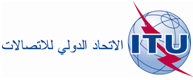 الجلسة العامةالإضافة 11
16(Add.19)-A للوثيقة8 أكتوبر 2019الأصل: بالإنكليزيةمقترحات أوروبية مشتركةمقترحات أوروبية مشتركةمقترحات بشأن أعمال المؤتمرمقترحات بشأن أعمال المؤتمر‎‎‎‎‎‎بند جدول الأعمال 7(K)‎‎‎‎‎‎بند جدول الأعمال 7(K)